9	النظر في تقرير مدير مكتب الاتصالات الراديوية وإقراره، وفقاً للمادة 7 من اتفاقية الاتحاد؛2.9	بشأن أي صعوبات أو حالات تضارب وُوجهت في تطبيق لوائح الراديو1؛‏إعداد لوائح الراديو (طبعة ‎2020)الفصل 2.2	‏الأخطاء وحالات التضارب والأحكام المتقادمةمقدمةبعد الاطلاع على الأخطاء وحالات التضارب والأحكام المتقادمة في لوائح الراديو (طبعة ‎2020) ‏التي جُمعت وحُللت في الجزء ‎2 ‏من تقرير مدير مكتب الاتصالات الراديوية (الوثيقة 4 Add 2)‏، تلخَّص آراءنا ومقترحاتنا فيما يتعلق بعدد من البنود في هذه الوثيقة، مع التركيز على أوجه التضارب الموصوفة في الفصل ‎2.2.2 (‏أوجه التضارب والأحكام التي تحتاج إلى مزيد من الإيضاح).‎المقترحات‏تقدم هذه الإدارة وجهات نظرها ومقترحاتها فيما يتعلق بالأرقام ‎369.5 ‏و‎429.5 ‏و‎429F.5 ‏كي تخضع لمزيد من المناقشة أثناء المؤتمر.‎	CHN/111A25A1/12.2.2	أوجه التضارب والأحكام التي تحتاج إلى مزيد من الإيضاحالجدول 2أوجه التضارب في لوائح الراديو والأحكام التي تحتاج إلى مزيد من الإيضاحآراء ومقترحات: ‏نؤيد مقترحات المراجعة من مدير مكتب الاتصالات الراديوية. وعلاوة على ذلك، نقترح تقسيم الرقم ‎369.5 ‏إلى حاشيتين، واحدة للبلدان في الإقليم ‎1 ‏باعتباره توزيعاً إضافياً، والأخرى للبلدان في الإقليم ‎3 ‏ باعتباره فئة خدمة مختلفة.‎الأسباب:	‏لا يوجد في الإقليم ‎1 ‏توزيع لخدمة الاستدلال الراديوي الساتلية (أرض-فضاء) في نطاق الترددات ‎MHz 1 626,5-1 610 ‏ضمن الجدول؛ وبالتالي، ينبغي أن يكون الرقم ‎369.5 ‏في الإقليم ‎1 ‏توزيعاً إضافياً أما في الإقليم ‎3، يوجد ‏توزيع ثانوي لخدمة الاستدلال الراديوي الساتلية (أرض-فضاء)؛ وبالتالي، ينبغي أن يكون الرقم ‎369.5 ‏في الإقليم ‎3 ‏فئة خدمة مختلفة.	CHN/111A25A1/22.2.2	أوجه التضارب والأحكام التي تحتاج إلى مزيد من الإيضاحالجدول 2أوجه التضارب في لوائح الراديو والأحكام التي تحتاج إلى مزيد من الإيضاحآراء ومقترحات: ‏تنطوي هذه المسألة على إضافة أو حذف أسماء بلدان في الحواشي. من الأفضل النظر فيها في إطار البند ‎8 ‏من جدول الأعمال.الأسباب:	‏وفقاً للقرار ‎26 (Rev.WRC-19)‏، يسمح البند ‎8 ‏من جدول الأعمال بالنظر في المقترحات المقدمة من الإدارات لحذف أسماء بلدان من الحواشي. ــــــــــــــــــــــــــــــــــــــــــــــــــــــــــــــــــــــــــــــــــــــــــــــــ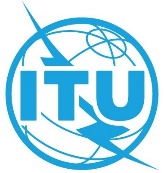 المؤتمر العالمي للاتصالات الراديوية (WRC-23)دبي، 20 نوفمبر – 15 ديسمبر 2023المؤتمر العالمي للاتصالات الراديوية (WRC-23)دبي، 20 نوفمبر – 15 ديسمبر 2023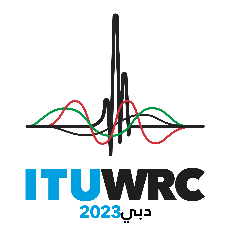 الجلسة العامةالجلسة العامةالإضافة 1
للوثيقة 111(Add.25)-Aالإضافة 1
للوثيقة 111(Add.25)-A30 أكتوبر 202330 أكتوبر 2023الأصل: بالصينيةالأصل: بالصينيةجمهورية الصين الشعبيةجمهورية الصين الشعبيةجمهورية الصين الشعبيةجمهورية الصين الشعبيةمقترحات بشأن أعمال المؤتمرمقترحات بشأن أعمال المؤتمرمقترحات بشأن أعمال المؤتمرمقترحات بشأن أعمال المؤتمربند جدول الأعمال 2.9بند جدول الأعمال 2.9بند جدول الأعمال 2.9بند جدول الأعمال 2.9#اللغةالصفحةطبيعة التضاربالإجراء التصحيحي الممكنالمجلد، الصفحةالمواد/التذييلالمواد/التذييلمجلد 1المادة 5المادة 525جميع اللغات الرسمية بالاتحاد106 (RR5-72)أُدرجت الحاشية رقم 369.5 في الصفوف الأخيرة من الجدول بشأن النطاقات MHz 1 610,6-1 610 وMHz 1 613,8-1 610,6 وMHz 1 621,35-1 613,8 وMHz 1 626,5-1 621,35 في الإقليم 3، مما يعني أنها تنطبق على أكثر من خدمة في تلك الأجزاء من الجدول. وهي لا تنطبق في الواقع إلا على خدمة الاستدلال الراديوي الساتلية (أرض-فضاء).نقل الإحالة إلى الرقم 369.5 في الجدول بشأن النطاقات MHz 1 610,6-1 610 وMHz 1 613,8-1 610,6 وMHz 1 621,35-1 613,8 وMHz 1 626,5-1 621,35 في الإقليم 3 إلى الصفوف التي تحتوي على التوزيع الثانوي لخدمة الاستدلال الراديوي الساتلية (أرض-فضاء).#اللغةالصفحةطبيعة التضاربالإجراء التصحيحي الممكنالمجلد، الصفحةالمواد/التذييلالمواد/التذييلمجلد 1المادة 5المادة 528جميع اللغات الرسمية بالاتحاد122 (RR5-88))تشير الحاشية رقم 429F.5 إلى تحديد الاتصالات المتنقلة الدولية في نطاق الترددات MHz 3 400-3 300 في جمهورية لاو الديمقراطية الشعبية والفلبين وفيتنام في الإقليم 3، على الرغم من أن نطاق الترددات هذا غير موزَّع للخدمة المتنقلة لهذه البلدان.قد ترغب الإدارات الثلاث إما في حذف أسمائها من الرقم 429F.5 أو في السعي للانضمام إلى التوزيع للخدمة المتنقلة الممنوح لبعض بلدان الإقليم 3 بموجب الرقم 429.5 أو الرقم 429E.5.